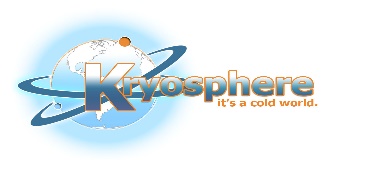 14001 Weston Parkway, Suite 106Cary, NC 27513(919) 941-9999 | (919) 474-3152 fax | www.kryosphere.comCLIENT INFORMATION WORKSHEETClient NameDateDatePhysical AddressBilling Address/Invoice ToCityCityStateZip CodeStateZip CodePrimary Contact Name/TitleBilling Contact NameTelephone # (Office)Telephone #Telephone # (cell)Email AddressEmail AddressPurchase Order NoInvoices will be emailed to the Email Address(es) above unless other instructions provided below:Invoices will be emailed to the Email Address(es) above unless other instructions provided below:Invoices will be emailed to the Email Address(es) above unless other instructions provided below:Invoices will be emailed to the Email Address(es) above unless other instructions provided below:Invoices will be emailed to the Email Address(es) above unless other instructions provided below:Invoices will be emailed to the Email Address(es) above unless other instructions provided below:Invoices will be emailed to the Email Address(es) above unless other instructions provided below:Invoices will be emailed to the Email Address(es) above unless other instructions provided below:Invoices will be emailed to the Email Address(es) above unless other instructions provided below:Invoices will be emailed to the Email Address(es) above unless other instructions provided below:Invoices will be emailed to the Email Address(es) above unless other instructions provided below:Please provide a brief description of biological and/or other material being relocated by Kryosphere:Please provide a brief description of biological and/or other material being relocated by Kryosphere:Please provide a brief description of biological and/or other material being relocated by Kryosphere:Please provide a brief description of biological and/or other material being relocated by Kryosphere:Please provide a brief description of biological and/or other material being relocated by Kryosphere:Please provide a brief description of biological and/or other material being relocated by Kryosphere:Please provide a brief description of biological and/or other material being relocated by Kryosphere:Please provide a brief description of biological and/or other material being relocated by Kryosphere:Please provide a brief description of biological and/or other material being relocated by Kryosphere:Please provide a brief description of biological and/or other material being relocated by Kryosphere:Please provide a brief description of biological and/or other material being relocated by Kryosphere:For Controlled Temperature Freezer Relocations For Controlled Temperature Freezer Relocations For Controlled Temperature Freezer Relocations For Controlled Temperature Freezer Relocations For Controlled Temperature Freezer Relocations For Controlled Temperature Freezer Relocations For Controlled Temperature Freezer Relocations For Controlled Temperature Freezer Relocations For Controlled Temperature Freezer Relocations For Controlled Temperature Freezer Relocations For Controlled Temperature Freezer Relocations Freezer Brand #1Freezer Brand #2Freezer Brand #2Current Temp SettingCurrent Temp SettingCurrent Temp SettingElectrical Requirements110/115v or 208/220v110/115v or 208/220v110/115v or 208/220v110/115v or 208/220vElectrical RequirementsElectrical Requirements110/115v or 208/220v110/115v or 208/220v110/115v or 208/220v110/115v or 208/220vUpright or Chest StyleUpright or Chest StyleUpright or Chest StyleSize – cubic feetSize – cubic feetSize – cubic feet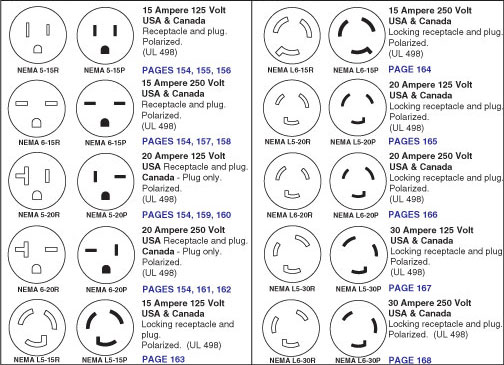 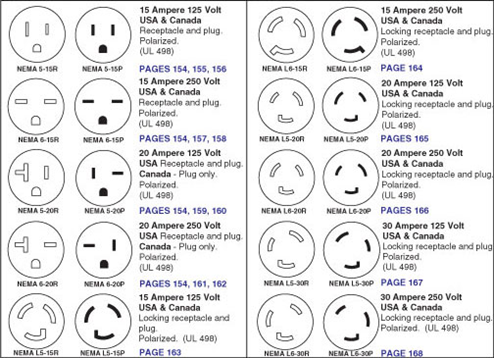 Circle the Plug Receptacle that looks most like your freezerCircle the Plug Receptacle that looks most like your freezerCircle the Plug Receptacle that looks most like your freezerCircle the Plug Receptacle that looks most like your freezerCircle the Plug Receptacle that looks most like your freezerCircle the Plug Receptacle that looks most like your freezerCircle the Plug Receptacle that looks most like your freezerCircle the Plug Receptacle that looks most like your freezerCircle the Plug Receptacle that looks most like your freezerCircle the Plug Receptacle that looks most like your freezerCircle the Plug Receptacle that looks most like your freezerFreezer Brand #3Freezer Brand #4Freezer Brand #4Current Temp SettingCurrent Temp SettingCurrent Temp SettingElectrical Requirements110/115v or 208/220v110/115v or 208/220v110/115v or 208/220v110/115v or 208/220vElectrical RequirementsElectrical Requirements110/115v or 208/220v110/115v or 208/220v110/115v or 208/220v110/115v or 208/220vUpright or Chest StyleUpright or Chest StyleUpright or Chest StyleSize – cubic feetSize – cubic feetSize – cubic feetCircle the Plug Receptacle that looks most like your freezerCircle the Plug Receptacle that looks most like your freezerCircle the Plug Receptacle that looks most like your freezerCircle the Plug Receptacle that looks most like your freezerCircle the Plug Receptacle that looks most like your freezerCircle the Plug Receptacle that looks most like your freezerCircle the Plug Receptacle that looks most like your freezerCircle the Plug Receptacle that looks most like your freezerCircle the Plug Receptacle that looks most like your freezerCircle the Plug Receptacle that looks most like your freezerCircle the Plug Receptacle that looks most like your freezerFreezer Brand #5Freezer Brand #6Freezer Brand #6Current Temp SettingCurrent Temp SettingCurrent Temp SettingElectrical Requirements110/115v or 208/220v110/115v or 208/220v110/115v or 208/220v110/115v or 208/220vElectrical RequirementsElectrical Requirements110/115v or 208/220v110/115v or 208/220v110/115v or 208/220v110/115v or 208/220vUpright or Chest StyleUpright or Chest StyleUpright or Chest StyleSize – cubic feetSize – cubic feetSize – cubic feetFor additional freezers, please copy this page and completeFor additional freezers, please copy this page and completeFor additional freezers, please copy this page and completeFor additional freezers, please copy this page and completeFor additional freezers, please copy this page and completeFor additional freezers, please copy this page and completeFor additional freezers, please copy this page and completeFor additional freezers, please copy this page and completeFor additional freezers, please copy this page and completeFor additional freezers, please copy this page and completeFor additional freezers, please copy this page and completeOrigination Information (location of freezers)Origination Information (location of freezers)Origination Information (location of freezers)Origination Information (location of freezers)Origination Information (location of freezers)Final Destination InformationFinal Destination InformationFinal Destination InformationFinal Destination InformationFinal Destination InformationFinal Destination InformationPhysical AddressPhysical AddressPhysical AddressPhysical AddressPhysical AddressFloor #Floor #Floor #Floor #Floor #Raised Loading Dock (Y/N)Raised Loading Dock (Y/N)Raised Loading Dock (Y/N)Raised Loading Dock (Y/N)Raised Loading Dock (Y/N)Elevator (Y/N)Elevator (Y/N)Elevator (Y/N)Elevator (Y/N)Elevator (Y/N)Elevator weight limit (lbs)Elevator weight limit (lbs)Elevator weight limit (lbs)Elevator weight limit (lbs)Elevator weight limit (lbs)Freezers containing client material, will client ensure all materials are secure in freezer or do you need Kryosphere to pack them securely (additional charges may apply)?Freezers containing client material, will client ensure all materials are secure in freezer or do you need Kryosphere to pack them securely (additional charges may apply)?Freezers containing client material, will client ensure all materials are secure in freezer or do you need Kryosphere to pack them securely (additional charges may apply)?Freezers containing client material, will client ensure all materials are secure in freezer or do you need Kryosphere to pack them securely (additional charges may apply)?Freezers containing client material, will client ensure all materials are secure in freezer or do you need Kryosphere to pack them securely (additional charges may apply)?Freezers containing client material, will client ensure all materials are secure in freezer or do you need Kryosphere to pack them securely (additional charges may apply)?Freezers containing client material, will client ensure all materials are secure in freezer or do you need Kryosphere to pack them securely (additional charges may apply)?Freezers containing client material, will client ensure all materials are secure in freezer or do you need Kryosphere to pack them securely (additional charges may apply)?Freezers containing client material, will client ensure all materials are secure in freezer or do you need Kryosphere to pack them securely (additional charges may apply)?Freezers containing client material, will client ensure all materials are secure in freezer or do you need Kryosphere to pack them securely (additional charges may apply)?Freezers containing client material, will client ensure all materials are secure in freezer or do you need Kryosphere to pack them securely (additional charges may apply)?